ЧЕРКАСЬКА ОБЛАСНА РАДАГОЛОВАР О З П О Р Я Д Ж Е Н Н Я29.06.2023                                                                                       № 151-рПро нагородження Почесноюграмотою Черкаської обласної радиВідповідно до статті 55 Закону України «Про місцеве самоврядування
в Україні», рішення обласної ради від 25.03.2016 № 4-32/VІІ «Про Почесну грамоту Черкаської обласної ради» (зі змінами):1. Нагородити Почесною грамотою Черкаської обласної ради:за вагомий особистий внесок у розвиток галузі охорони здоров’я регіону, високу професійну майстерність, сумлінну працю та з нагоди Дня Конституції України2. Контроль за виконанням розпорядження покласти на заступника керуючого справами, начальника загального відділу виконавчого апарату обласної ради ГОРНУ Н. В. і відділ організаційного забезпечення ради та взаємодії з депутатами виконавчого апарату обласної ради.Голова									А. ПІДГОРНИЙКУСАКОВУ Олександру Олександрівну–лікаря-невропатолога неврологічного відділення комунального некомерційного підприємства «Черкаський обласний клінічний госпіталь ветеранів війни Черкаської обласної ради».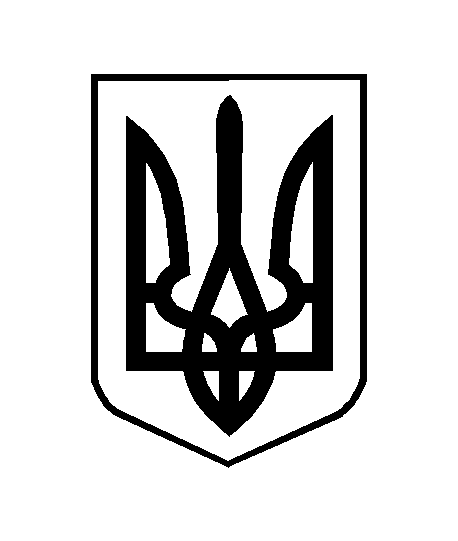 